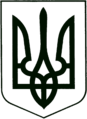 УКРАЇНА
МОГИЛІВ-ПОДІЛЬСЬКА МІСЬКА РАДА
ВІННИЦЬКОЇ ОБЛАСТІР І Ш Е Н Н Я №183Про подання клопотання для отримання субвенції з державного бюджету місцевим бюджетам на розвиток мережі центрів надання 
адміністративних послугКеруючись ст.26 Закону України «Про місцеве самоврядування в Україні», постановою Кабінету Міністрів України від 24.03.2021р. №249 «Про затвердження Порядку та умов надання субвенції з державного бюджету місцевим бюджетам на розвиток мережі центрів надання адміністративних послуг», враховуючи лист Департаменту міжнародного співробітництва та регіонального розвитку Вінницької ОДА від 29.03.2021р. №685/5-1,-                                           міська рада ВИРІШИЛА:1. Виконавчому комітету Могилів - Подільської міської ради в особі міського голови Глухманюка Геннадія Григоровича подати клопотання для отримання субвенції з державного бюджету місцевим бюджетам на розвиток мережі центрів надання адміністративних послуг в рамках проекту «Розширення надання адміністративних послуг через ЦНАП – запорука довіри до влади», що додається.2. Фінансово-економічному управлінню міської ради (Ротар В.І.) забезпечити співфінансування проекту «Розширення надання адміністративних послуг через ЦНАП – запорука довіри до влади», на рівні 197,0 тис. грн, у разі включення останнього до переліку об’єктів, для яких за рахунок субвенції планується здійснити закупівлю товарів, робіт і послуг у поточному бюджетному році.3. Контроль за виконанням даного рішення покласти на першого заступника міського голови Безмещука П.О. та на постійну комісію міської ради з питань фінансів, бюджету, планування соціально-економічного розвитку, інвестицій та міжнародного співробітництва (Трейбич Е.А.).Міський голова                                                        Геннадій ГЛУХМАНЮКВід 12.05.2021р.7 сесії8 скликання